Размеры пособия по безработице на 2021 год утверждены Постановлением Правительства РФ от 31 декабря 2020 г. № 2393.В 2021 году в Иркутской области максимальная величина пособия по безработице в первые три месяца шестимесячного периода выплаты составит – 14 556 руб.В следующие три месяца шестимесячного периода выплаты составят – 6000 руб.

Безработным гражданам, уже состоящим на регистрационном учете в центрах занятости населения и получающим пособие в процентном отношении к среднему заработку, максимальный размер пособия по безработице будет устанавливаться в новом размере  с января 2021 года. Размер минимальной величины пособия по безработице в 2021 году останется на уровне 2020 года – 1800 руб. Период выплаты пособия по безработице в размере минимальной величины составит три месяца. В свою очередь, для граждан предпенсионного возраста (за 5 лет до наступления возраста, дающего право на страховую пенсию по старости, в том числе досрочно), признанных в установленном порядке безработными, пособие по безработице установлено на уровне 2020 года: минимальная величина пособия по безработице – 1800 руб.,  максимальная величина пособия по безработице  – 14 556 руб.
Дополнительную информацию можно получить в Центре занятости населения Ольхонского района по телефонам: 8(39558)52-882, 89149364811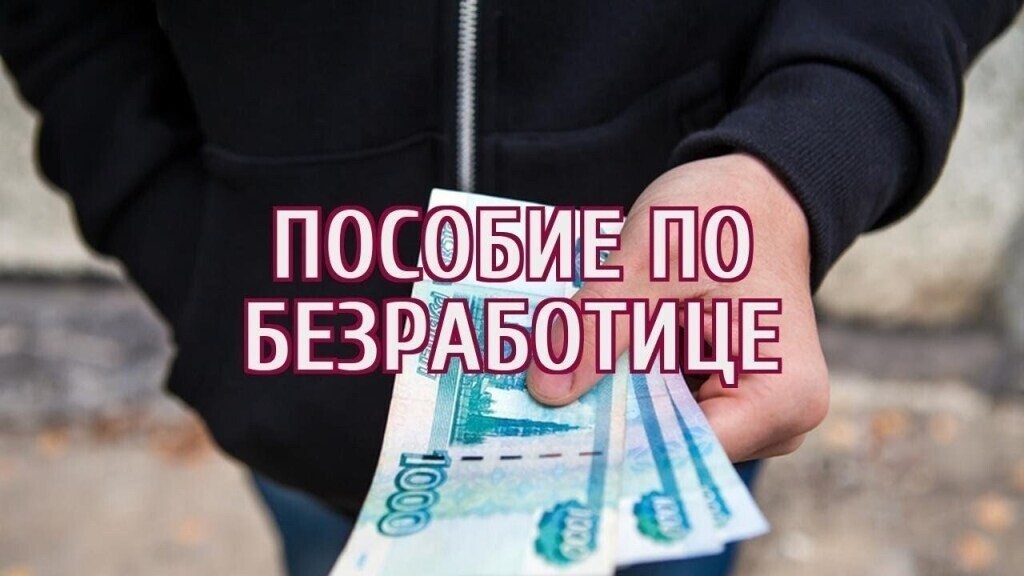 